บันทึกแนวทางการปฏิบัติที่ดีชื่อผลงาน กระบวนการบริหารงานพัสดุ สำนักวิทยบริการและเทคโนโลยีสารสนเทศ๑.เจ้าของผลงาน นางสาวรัชภรณ์ สร้อยกาบแก้ว, นายภานุพงศ์  ดวงจิต, นายเฉลิมฤทธิ์ เครืออินทร์,       นายธงชัย เปี้ยทา, นางสาวกัญญา ชัยบุญเรือง, นางอนุธิดา แก้วสอน, นางสาวภัทรมน ลิ้มเลิศเจริญวนิช, นายเวธน์วิวัฒน์ เชื้อไทย, นางสาวสุพิศ ทองซัง, นางสาวสุพิชฌาย์ ถาวรลิมปะพงศ์๒.สังกัด สำนักวิทยบริการและเทคโนโลยีสารสนเทศ๓.ชุมชนนักปฏิบัติ	  ด้านการผลิตบัณฑิต			  ด้านการวิจัย 			  ด้านการพัฒนาสมรรถนะการปฏิบัติงาน๔.ประเด็นความรู้  (สรุปลักษณะผลงานที่ประสบความสำเร็จ)กระบวนการบริหารงานพัสดุ การพัฒนาระบบสารสนเทศเพื่อรองรับระบบบริการอิเล็กทรอนิกส์ภาครัฐการพัฒนาการให้บริการโดยใช้ระบบสารสนเทศ เพื่อความสะดวกและรวดเร็วในการปฏิบัติงานการลดภาระ ลดขั้นตอน และลดเวลาในการดำเนินงานกระบวนการบริหารงานพัสดุ สำนักวิทยบริการและเทคโนโลยีสารสนเทศ๕.ความเป็นมา  (ปัญหา วัตถุประสงค์ เป้าหมาย)สำนักวิทยบริการและเทคโนโลยีสารสนเทศ เป็นหน่วยงานมีหน้าที่และความรับผิดชอบเกี่ยวกับการบริการ ผลิต จัดหา และพัฒนาเทคโนโลยี เพื่อสนับสนุนการจัดการศึกษา โดยใช้สื่อข้อมูลที่หลากหลาย กว้างไกล และรวดเร็ว บริหารและจัดการทรัพยากรการเรียนรู้เพื่อสนับสนุนการศึกษาในระดับอุดมศึกษา หลายรูปแบบ บริหารจัดการและให้บริการห้องปฏิบัติการ เครื่องมือ วัสดุ อุปกรณ์ ให้บริการค้นคว้าข้อมูล ข่าวสารที่มีโครงข่ายทั่วโลก เป็นแหล่งการศึกษาค้นคว้าด้วยตนเองของนักศึกษา คณาจารย์ บุคลากร และประชาชน พัฒนาฐานข้อมูลและพัฒนางานด้านวิทยบริการ บริหารจัดการระบบเครือข่ายสารสนเทศที่เชื่อมโยงภายในมหาวิทยาลัยเทคโนโลยี ราชมงคลล้านนาทุกพื้นที่ ปฏิบัติงานร่วมกัน หรือสนับสนุนการปฏิบัติงานของหน่วยงานอื่น ๆ ที่เกี่ยวข้องหรือได้รับมอบหมาย ซึ่งสำนักวิทยบริการและเทคโนโลยีสารสนเทศได้จัดหาอุปกรณ์ เทคโนโลยีเพื่อสนับสนุนการจัดการศึกษาเพื่อให้บริการแก่บุคลากรในการจัดการศึกษา 	ดังนั้นจึงมีความจำเป็นที่จะต้องคำนึงถึงการบริหารพัสดุและปฏิบัติตามระเบียบกระทรวงการคลังว่าด้วยการจัดซื้อจัดจ้างและการบริหารพัสดุภาครัฐ พ.ศ.๒๕๖๐ ตามข้อสังเกตสำนักงานตรวจสอบภายในที่มีต่อมหาวิทยาลัยเทคโนโลยีราชมงคลล้านนา สำนักวิทยบริการและเทคโนโลยีสารสนเทศจึงได้พิจารณาหาแนวทางในการการบริหารพัสดุ สำนักวิทยบริการและเทคโนโลยีสารสนเทศ เพื่ออำนวยความสะดวกต่อผู้รับบริการและการตรวจสอบเพื่อการรายงานต่อมหาวิทยาลัย เป็นไปด้วยความรวดเร็วถูกต้องวัตถุประสงค์๑) เพื่อจัดการข้อมูลงานวัสดุและครุภัณฑ์ ของสำนักวิทยบริการและเทคโนโลยีสารสนเทศ ให้มีระเบียบมากยิ่งขึ้นและเพิ่มประสิทธิภาพในการตรวจสอบข้อมูลที่ถูกต้อง๒) เพื่อพัฒนากระบวนการบริหารจัดการวัสดุและครุภัณฑ์ สำนักวิทยบริการและเทคโนโลยีสารสนเทศ๖.แนวทางการปฏิบัติที่ดี (วิธีการ กระบวนการ เครื่องมือการจัดการความรู้ที่ใช้)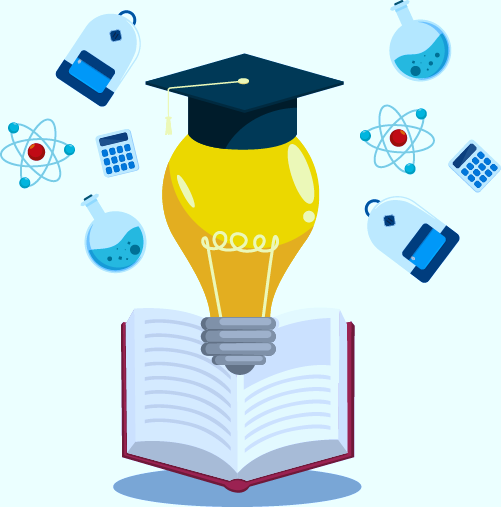 ๗.ผลสัมฤทธิ์  ระบบจัดการครุภัณฑ์ สำนักวิทยบริการและเทคโนโลยีสารสนเทศ มหาวิทยาลัยเทคโนโลยีราชมงคลล้านนาฐานข้อมูลงานวัสดุและครุภัณฑ์ ของสำนักวิทยบริการและเทคโนโลยีสารสนเทศ ที่มีระเบียบมากยิ่งขึ้นและเพิ่มประสิทธิภาพในการตรวจสอบข้อมูลที่ถูกต้องมีความสะดวกและรวดเร็วในการปฏิบัติงาน โดยใช้ระบบสารสนเทศการลดภาระ ลดขั้นตอน และลดเวลาในการดำเนินงานกระบวนการบริหารงานพัสดุ สำนักวิทยบริการและเทคโนโลยีสารสนเทศ๘.ปัจจัยความสำเร็จ การคิดเชิงระบบ (System thinking) บุคลากรมีความคิดเชิงระบบโดยจะไม่มองเฉพาะหน่วยงานแต่จะมองภาพใหญ่ที่เป็นปัญหาที่เกิดขึ้น และร่วมกันแก้ปัญหา ทักษะและความสามารถของทีมงาน ซึ่งบุคลากรมีทั้งความเข้าใจและประสบการณ์ร่วมในแนวทางการพัฒนาภายในหน่วยงาน ทำให้ทีมงานสามารถร่วมกันหาทางแก้ปัญหาได้อย่างมีประสิทธิภาพ ความสัมพันธ์ที่ดีภายในหน่วยงาน ทำให้การดำเนินการพัฒนาและแก้ไขปัญหาเป็นไปโดยราบรื่นบุคลากร มีความร่วมมือกันเพื่อมุ่งสู่เป้าหมายที่ได้กำหนดไว้เทคโนโลยีที่ทันสมัย ซึ่งส่งเสริมให้การดำเนินการรวบรวมองค์ความรู้และแลกเปลี่ยนเรียนรู้ข้อมูล เป็นไปโดยสะดวกขึ้นภายใต้สถานการณ์โรคติดเชื้อไวรัสโคโรนา 2019 (COVID-19)๙.ปัญหาอุปสรรคและข้อเสนอแนะ แนวทางการพัฒนาต่อไปการแลกเปลี่ยนเรียนรู้ของสำนักวิทยบริการและเทคโนโลยีสารสนเทศ ซึ่งเป็นหน่วยงานที่มีโครงสร้างงานตามภารกิจ ในแต่ละงานซึ่งมีความเชี่ยวชาญเฉพาะด้านดังนั้นในการ พิจารณาการจัดทำประเด็นองค์ความรู้ จะต้องคำนึงถึงความสอดคล้องและเชื่อมโยงกับบุคลากรภายในเพื่อมิให้เกิดประเด็นการ มีทัศนคติที่ไม่ดีต่อการจัดการองค์ความรู้และขาดความมีส่วนร่วมในการแลกเปลี่ยนเรียนรู้ เนื่องจากไม่มีส่วนเกี่ยวข้องหรือขาดทักษะในด้านที่เกี่ยวข้องลำดับกิจกรรมระยะเวลาผลการดำเนินงาน๑การบ่งชี้ความรู้ :
-ตั้งคณะกรรมการจัดการความรู้ (KM)  -คณะกรรมการจัดการความรู้ (KM) เพื่อแลกเปลี่ยนเรียนรู้ โดยกำหนด Knowledge Mapping โดยเน้นประเด็น มาตรฐานการให้บริการก.พ.-๖๔สำนักวิทยบริการและเทคโนโลยีสารสนเทศ ได้แต่งตั้งคณะกรรมการจัดการความรู้ (KM) ๒การสร้างและแสวงหาความรู้ :
คณะกรรมการดำเนินการประชุมจัดกิจกรรมเพื่อแลกเปลี่ยนเรียนรู้ 
ก.พ.-๖๔- คณะกรรมการดำเนินการประชุมจัดกิจกรรมเพื่อแลกเปลี่ยนเรียนรู้ 
- กำหนดให้บุคลากรแต่ละคนได้แสดงความคิดเห็นคนละ ๓-๕ นาที 
- บันทึกรายละเอียดความคิดเห็นที่ได้มีการแลกเปลี่ยนเรียนรู้ ในกระดาษแบบฟอร์ม ๓การจัดความรู้ให้เป็นระบบ :- นำความรู้ที่ได้จากการแสดงความเห็นไปใช้เป็นแนวทางในการพัฒนากระบวนการบริหารงานพัสดุ สำนักวิทยบริการและเทคโนโลยีสารสนเทศ

พ.ค.-๖๔- คณะกรรมการดำเนินการสรุปประเด็น และรวบรวมข้อมูลที่ได้ เพื่อนำมา ปรับปรุง พัฒนา กระบวนการบริหารงานพัสดุ สำนักวิทยบริการและเทคโนโลยีสารสนเทศ๔การประมวลและกลั่นกรองความรู้ :
พ.ค.-๖๔- คณะกรรมการดำเนินการ ปรับปรุง แก้ไขตามข้อสังเกต และจัดทำเป็นระบบ - จัดทำขั้นตอน แผนผังในการปฏิบัติงาน๕การเข้าถึงความรู้ :
ก.ค.-๖๔คณะกรรมการการจัดการความรู้สำนักวิทยบริการและเทคโนโลยีสารสนเทศ ได้การส่งหนังสือเวียนแจ้งให้ทราบเกี่ยวกับ  คู่มือการใช้งาน ระบบจัดการครุภัณฑ์ สำนักวิทยบริการและเทคโนโลยีสารสนเทศมาเพื่อให้บุคลากรภายในหน่วยงาน ให้ศึกษา๖การแบ่งปันแลกเปลี่ยนเรียนรู้ : นำข้อสังเกตและข้อเสนอแนะไปพิจารณาปรับปรุงและพัฒนาระบบให้เหมาะสมยิ่งขึ้น

 ส.ค - ก.ย. 64 -ข้อสังเกตจากผู้ทดลองใช้ระบบ๗การเรียนรู้ : นำไปใช้งาน ระบบ ระบบจัดการครุภัณฑ์https://equipment.rmutl.ac.th/

 ก.ย. 64 ใช้งาน ระบบจัดการครุภัณฑ์สำนักวิทยบริการและเทคโนโลยีสารสนเทศ มหาวิทยาลัยเทคโนโลยีราชมงคลล้านนากระบวนการจัดการความรู้ขั้นตอนหลักของกระบวนการความรู้มี 7 ขั้นตอน1. การบ่งชี้ความรู้ ( Knowledge Identification )2. การสร้างและแสวงหาความรู้ ( Knowledge Creation and Acquisition )3. การจัดความรู้ให้เป็นระบบ ( Knowledge Organization )4. การประมวลและกลั่นกรองความรู้( Knowledge Codification and Refinement )5. การเข้าถึงความรู้( Knowledge Access )6. การแบ่งปันแลกเปลี่ยนความรู้ ( Knowledge Access )7. การเรียนรู้ ( knowledge Access )ซึ่งวงจรความรู้ เริ่มจาก องค์ความรู้ แล้วไปสู่ การนำความรู้ไปใช้ เมื่อนำความรู้ไปใช้แล้วก็จะทำให้ เกิดการเรียนรู้และประสบการณ์ใหม่ ๆ ซึ่งจะหมุนวนกลับไปเป็น องค์ความรู้ อีกครั้งหนึ่งวงจรการพัฒนาระบบ(SDLC)ความหมาย เป็นการดำเนินการตามขั้นตอนหรือกระบวนการต่างๆที่กำหนดเอาไว้ในแผนพัฒนาระบบสารสนเทศทางการเงิน เพื่อสร้างระบบงานคอมพิวเตอร์ให้ทำงานเป็นไปตามที่ต้องการวงจรการพัฒนาระบบ คือ กระบวนในการพัฒนาระบบสารสนเทศ เพื่อแก้ปัญหาทางธุรกิจและตอบสนองความต้องการของผู้ใช้ได้ โดยภายในวงจรนั้นจะแบ่งกระบวนการพัฒนาออกเป็นกลุ่มงานหลัก ๆ ดังนี้ ด้านการวางแผน (Planning Phase) ด้านการวิเคราะห์ (Analysis Phase) ด้านการออกแบบ (Design Phase) ด้านการสร้างและพัฒนา (Implementation Phase)ความสำคัญ ระบบสารสนเทศทั้งหลายมีวงจรชีวิตที่เหมือนกันตั้งแต่เกิดจนตายวงจรนี้จะเป็นขั้นตอน ที่เป็นลำดับตั้งแต่ต้นจนเสร็จเรียบร้อย เป็นระบบที่ใช้งานได้ ซึ่งนักวิเคราะห์ระบบต้องทำความเข้าใจให้ดีว่าในแต่ละขั้นตอนจะต้องทำอะไร และทำอย่างไร ขั้นตอนการพัฒนาระบบมีอยู่ด้วยกัน 7 ขั้น ด้วยกัน คือ1. เข้าใจปัญหา (Problem Recognition)2. ศึกษาความเป็นไปได้ (Feasibility Study)3. วิเคราะห์ (Analysis)4. ออกแบบ (Design)5. สร้างหรือพัฒนาระบบ (Construction)6. การปรับเปลี่ยน 7. บำรุงรักษา (Maintenance (Conversion)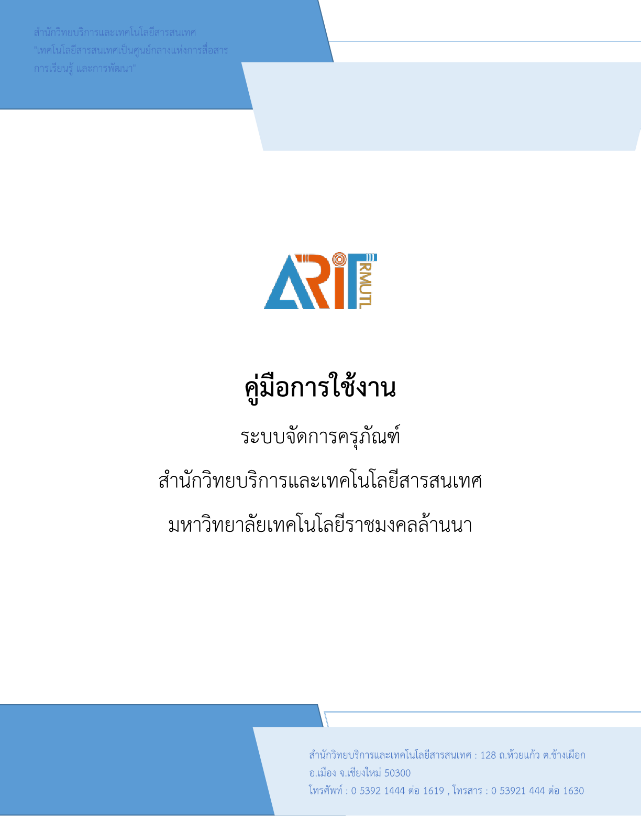 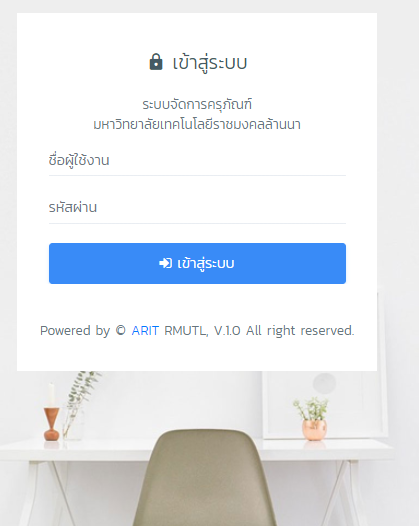 